Merchandise for SipTilSendLogos made and happy to shareScrub hats–		Hunter Scrubs     		https://scrubs.com.au/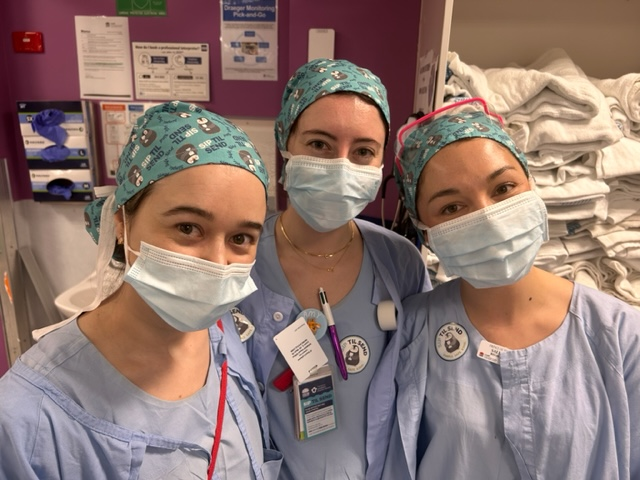 Fabric for scrubs 	Digital Fabrics 			https://www.digitalfabrics.com.au/Stickers and T-shirts	Vistaprint			https://www.vistaprint.com.au/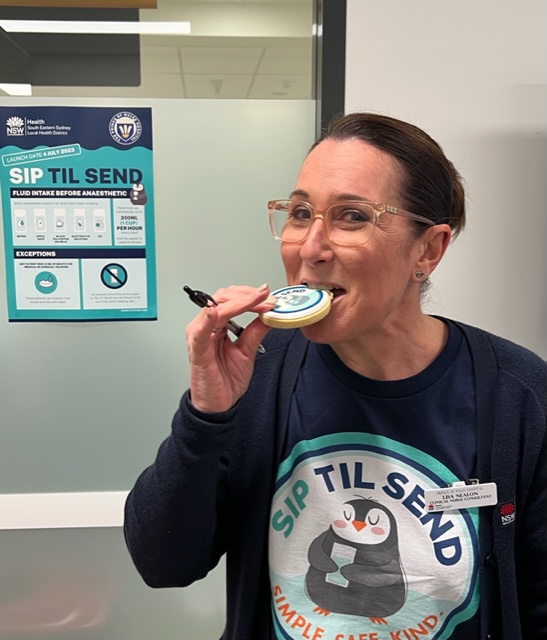 Badges			Make Badges			https://www.makebadges.com.au/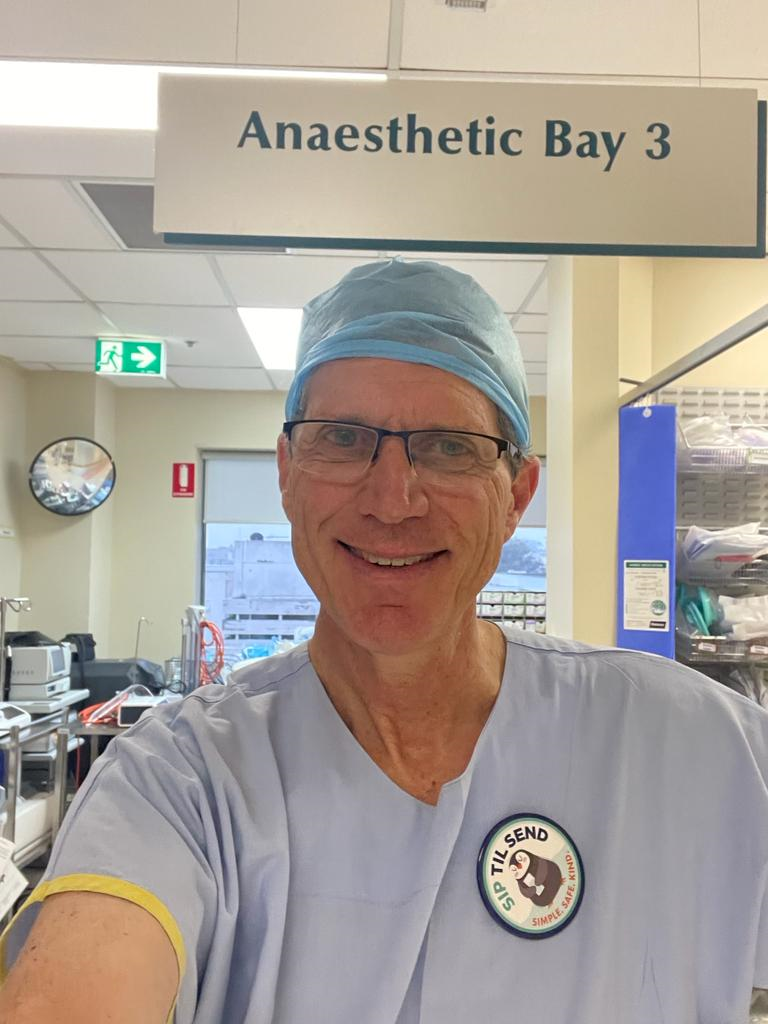 Mugs			Gelato/Optimalprint		https://www.optimalprint.com.au/Cookies			The Confectionist		https://www.theconfectionist.com.au/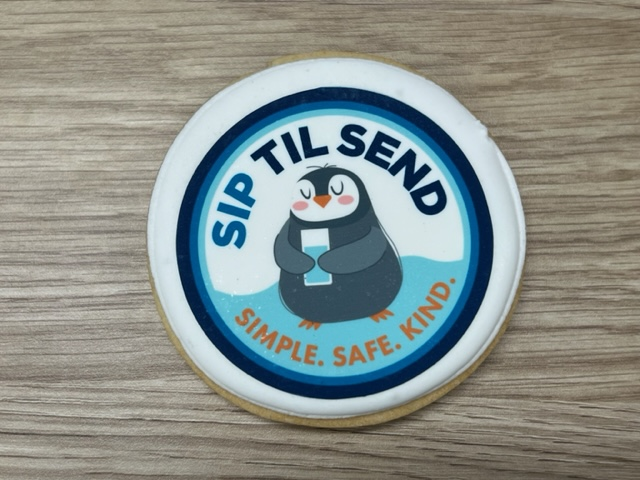 